Katecheza 35 Temat: Wigilia Paschalna początkiem radości zmartwychwstania.Dowiesz się:- jak obchodzimy Wielką Sobotę- jakie pokarmy święcimy w tym dniu - co to jest paschałKażdego roku Wigilia Paschalna=Wielka Sobota przebiega tak:SPOTKANIE Z JEZUSEM w Wielką SobotęOdwiedzamy Grób Pana Jezusa. Modlimy się,  znajduje się tam monstrancja z Ciałem Pana Jezusa pod postacią chleba.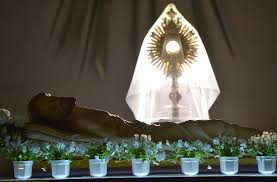 Święcimy pokarmyŚwięconka - baranek,  jajka, wędlina ,chleb, ciasto,  sól, pieprz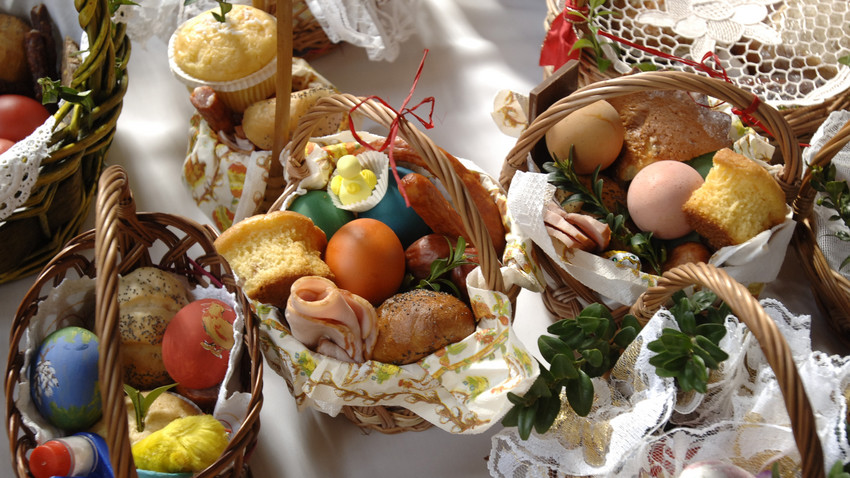 Dlaczego święcimy jajka?Jajko to symbol nowego życia, zwycięstwa Jezusa nad śmiercią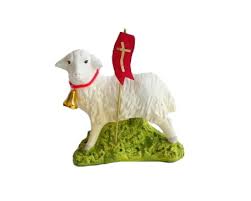 Baranek - symbol Zmartwychwstałego JezusaWieczorem świętujemy już zmartwychwstanie Pana Jezusa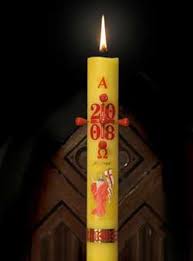 - odbywa się uroczyste zapalenie paschału-Kapłan wchodząc z paschałem śpiewa: Światło Chrystusa- My odpowiadamy : Bogu niech będą dzięki- poświęcenie przez kapłana wody do chrztu świętegoW Wielką Sobotę podziękuj Panu Jezusowi za chrzest świętyW tym roku święcimy sami pokarmy w domu przed śniadaniem wielkanocnym, odmawiając modlitwę, np. można skorzystać z tej:https://diecezja.waw.pl/6953W domu pomódlmy się tak, jak przed Grobem Pana Jezusa.Wykonaj zadania z  zeszytu ćwiczeń